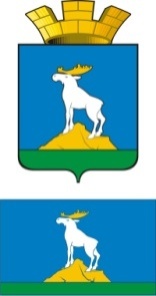 ГЛАВА НИЖНЕСЕРГИНСКОГО ГОРОДСКОГО ПОСЕЛЕНИЯПОСТАНОВЛЕНИЕ12.10.2020 г.               № 306г. Нижние Серги О внесении изменений в состав Межведомственной комиссии по обследованию и категорированию мест массового пребывания людей в пределах Нижнесергинского городского поселения, утвержденный постановлением главы Нижнесергинского городского поселения от 16.11.2016 № 570 Руководствуясь Федеральным законом от 06.10.2006 № 35-ФЗ «О противодействии терроризму», постановлением  Правительства Российской Федерации от 25.03.2015 № 272-ПП «Об утверждении требований к антитеррористической защищенности мест массового пребывания людей и объектов (территорий), подлежащих обязательной охране полицией, и форм паспортов безопасности таких мест и объектов (территорий)», Уставом Нижнесергинского городского поселения,ПОСТАНОВЛЯЮ: 1. Внести изменения в состав Межведомственной комиссии по обследованию и категорированию мест массового пребывания людей в пределах Нижнесергинского городского поселения, утвержденный постановлением главы Нижнесергинского городского поселения от 16.11.2016 № 570 «О реализации на территории Нижнесергинского городского поселения положений постановления  Правительства Российской Федерации от 25.03.2015 № 272-ПП «Об утверждении требований к антитеррористической защищенности мест массового пребывания людей и объектов (территорий), подлежащих обязательной охране полицией, и форм паспортов безопасности таких мест и объектов (территорий)» (прилагается). 2. Опубликовать настоящее постановление путем размещения полного текста на официальном сайте Нижнесергинского городского поселения в сети «Интернет».3. Контроль исполнения настоящего постановления оставляю за собой.Глава Нижнесергинского городского поселения                                                                       А.М. ЧекасинУтвержден постановлением главы Нижнесергинского городского поселения от 12.10.2020 № 306Состав Межведомственной комиссии по обследованию и категорированию мест массового пребывания людей в пределах Нижнесергинского городского поселения- Чекасин Андрей Михайлович – глава Нижнесергинского городского поселения, председатель комиссии;- Скачкова Анастасия Сергеевна – заведующий отделом земельно-имущественных отношений администрации Нижнесергинского городского поселения, заместитель председателя комиссии;- Кошкин Роман Владимирович - ведущий специалист отдела ЖКХ и благоустройства, ГО и ЧС администрации Нижнесергинского городского поселения, секретарь комиссии.Члены комиссии:- Троцюк Марина Николаевна - директор МБУ «Дворец культуры города Нижние Серги»;- Устюгова Светлана Михайловна – директор МБУК «Библиотечно-информационный центр»;- Куклинов Анатолий Иванович – директор МКУ «Комитет по физической культуре и спорту»;- Григорьев Дмитрий Игоревич – директор МБУ «Служба содержания городского хозяйства и благоустройства»;- Власов Евгений Михайлович – начальник ОНДиПР Нижнесергинского муниципального района, Бисертского городского округа УНДПР ГУ МЧС России по Свердловской области, подполковник внутренней службы (по согласованию);- Сунегин Владимир Викторович – заместитель начальника полиции по ООП МО МВД России «Нижнесергинский», подполковник полиции (по согласованию);- Сметанин Дмитрий Сергеевич - начальник Нижнесергинского ОВО – филиала ФГКУ «УВО ВНГ России по Свердловской области», лейтенант полиции (по согласованию).